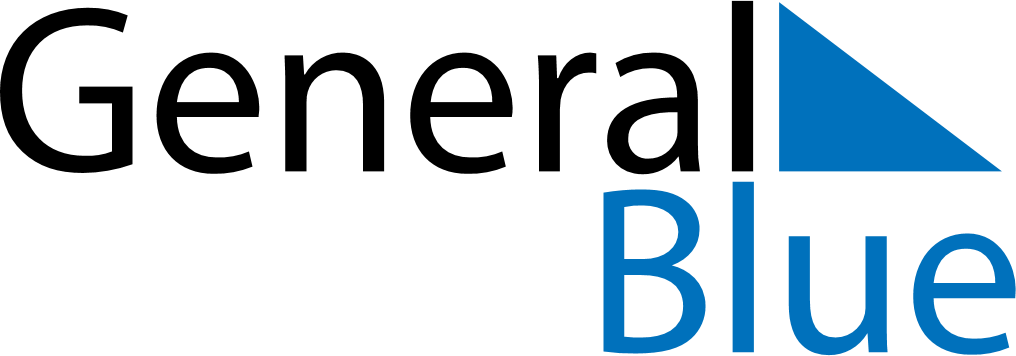 April 2020April 2020April 2020April 2020April 2020April 2020ZimbabweZimbabweZimbabweZimbabweZimbabweZimbabweSundayMondayTuesdayWednesdayThursdayFridaySaturday1234567891011Good Friday12131415161718Easter SundayEaster MondayIndependence Day192021222324252627282930NOTES